KING SAUD UNIVERSITY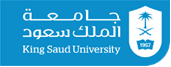 COLLEGE OF NURSINGMEDICAL SURGICAL DEPARTMENT NURS 221 HEALTH ASSESSMENT (Practical)Course activity 1ST SEM, AY 1442Students Name: ____________________		Rating: _________/5 Student Number: _____________________		Date Performed: ____________Case ScenarioNoura  is a 60-year-old female presenting to the emergency department with acute onset shortness of breath.  Symptoms began approximately 2 days before and had progressively worsened with no associated, aggravating, or relieving factors noted , pain score 7/10. She had similar symptoms approximately 1 year ago with an acute, chronic obstructive pulmonary disease (COPD) exacerbation requiring hospitalization. She uses BiPAP ventilatory support at night when sleeping and has requested to use this in the emergency department due to shortness of breath and wanting to sleep.She denies fever, chills, cough, wheezing, sputum production, chest pain radiate to both shoulder , palpitations, pain like pressure, abdominal pain, abdominal distension, nausea, vomiting, and diarrhea.She does report difficulty breathing at rest, forgetfulness, mild fatigue, feeling chilled requiring blankets, increased urinary frequency, incontinence, and swelling in her bilateral lower extremities that is new onset and worsening. Subsequently, she has not ambulated from bed for several days except to use the restroom due to feeling weak, fatigued, and short of breath.There are no known ill contacts at home. Her family history includes significant heart disease and prostate malignancy in her father. Social history is positive for smoking tobacco use at 30 pack years. She quit smoking 2 years ago due to increasing shortness of breath. There are no known foods, drugs, or environmental allergies.Past medical history is significant for coronary artery disease, myocardial infarction, COPD, hypertension, hyperlipidemia, hypothyroidism, diabetes mellitus, peripheral vascular disease, tobacco usage, and obesity.  Past surgical history is significant for an appendectomy, cardiac catheterization with stent placement, hysterectomy, and nephrectomy.Her current medications include Breo Ellipta 100-25 mcg inhaled daily, hydralazine 50 mg by mouth, 3 times per day, hydrochlorothiazide 25 mg by mouth daily, Duo-Neb inhaled q4 hr PRN, levothyroxine 175 mcg by mouth daily, metformin 500 mg by mouth twice per day, nebivolol 5 mg by mouth daily, aspirin 81 mg by mouth daily, vitamin D3 1000 units by mouth daily, clopidogrel 75 mg by mouth daily, isosorbide mononitrate 60 mg by mouth daily, and rosuvastatin 40 mg by mouth daily.Physical ExamInitial physical exam reveals temperature 37.5  C, heart rate 74 bpm, respiratory rate 24, BP 104/54, , and O2 saturation 90% on room air.Wt 88 kg , Ht 158 , BMI =  HEENT: Head: Normocephalic and atraumaticMouth: Moist mucous membranes MacroglossiaEyes: Conjunctiva and EOM are normal. Pupils are equal, round, and reactive to light. Neck: Neck erect. No JVD present. No masses or surgical scarring. Throat: Patent and moistCardiovascular: Normal rate, regular rhythm, and normal heart sound with no murmur. 2+ pitting edema bilateral lower extremities and strong pulses in all four extremities.Pulmonary/Chest: No respiratory status distress at this time, tachypnea present, (+) wheezing noted, bilateral rhonchi, decreased air movement bilaterally. Patient barely able to finish a full sentence due to shortness of breath.Abdominal: Soft. Obese. Bowel sounds hyperactive sound. Distension abdomen and no tendernessSkin: Skin is very dry , capillary refill > 3sec Neurologic: Alert, awake, able to protect her airway. Moving all extremities. No sensation lossesNB:Based on the case scenario presented above, please answer the following questions comprehensively and submit it in the due date 30 Nov , If you do not submit by the required due date, a grade of zero will be recorded. Health History FORMAT:Demographic Data: Name:			________________________________Age:			________________________________Gender: 		________________________________	Medical Diagnosis:	________________________________II. Present Health/Illness Reason for seeking care: 	____________________________________Provoked by: ________________________Palliated by: ______________ Quality: _______________________ Radiation: _____________________ Region _______________________Severity: □ mild    □ moderate   □ severs          scale (0-10) ______________ Timing: Onset _______ □sudden ________□ gradual __________ Frequency ________________   Duration: ____________________________Write the present health/illness in a narrative form: ______________________________________________________________________________________________________________________________________________________________________________________________________________________________________________________________________________________________________________________________________________________________________________________________________________________________________________________________________________________________________________________________________________________________________________________________________________________________________________________III. Past History: Childhood illnesses:		□no     □yes (specify) ___________________________Accidents and injuries: 	□no     □yes (specify) ___________________________Serious or chronic illnesses:  	□no     □yes (specify) ___________________________Hospitalizations: 		□no     □yes (specify) ___________________________Surgeries:			□no     □yes (specify) ___________________________Immunization:		□no     □yes (specify) ___________________________Allergies:			□no     □yes (specify) ___________________________Current medication:		□no     □yes (specify) ___________________________Last examination Date:	____________________________________________IV. FAMILY HISTORY Father: 		__________________________Mother:		__________________________Siblings:		__________________________Grandparents:		__________________________V. PSYCHOSOCIAL HISTORY: _______________________________________________________________Vital Signs:  BP ___________  TEMP ____________ RR ______________ PR_____________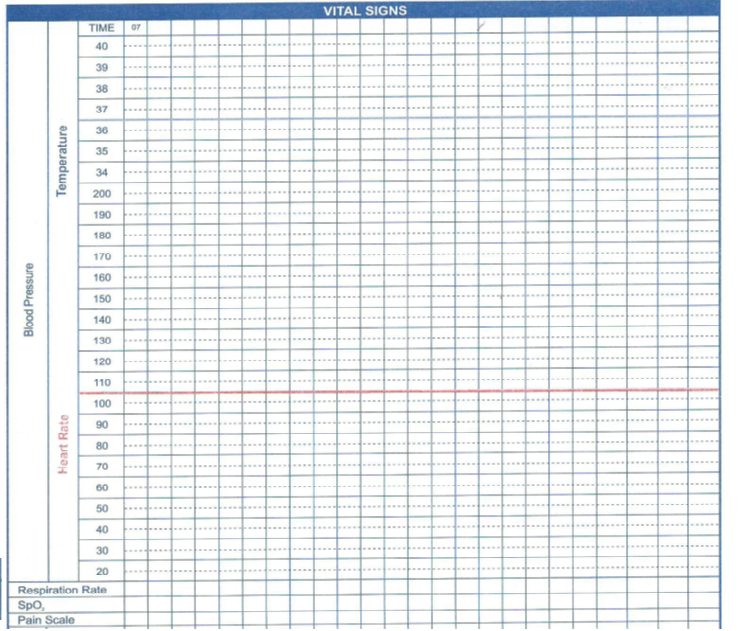 GENERAL SURVEY:Physical Appearance:Skin Color :		____ WNL		ABNORMALITY: ___________Facial Features:		____ WNL		ABNORMALITY: ___________Body shape and build	____ WNL		ABNORMALITY: ___________Height and weight	____ WNL		ABNORMALITY: ___________Nutrition		____ WNL		ABNORMALITY: ___________Signs of Distress	____ WNL		ABNORMALITY: ___________Mental StatusAffect and mood	____ WNL		ABNORMALITY: ___________Level of Anxiety		____ WNL		ABNORMALITY: ___________Orientation and speech	____ WNL		ABNORMALITY: ___________Mobility Gait			____ WNL		ABNORMALITY: ___________Posture 		____ WNL		ABNORMALITY: ___________Range of motion	____ WNL		ABNORMALITY: ___________Patient Behavior Dress and grooming		____ WNL		ABNORMALITY: ___________Body odor			____ WNL		ABNORMALITY: ___________Facial expression		____ WNL		ABNORMALITY: ___________Ability to make eye contact	____ WNL		ABNORMALITY: ___________NUTRITIONAL STATUS:Height:		__________________Weight:	__________________BMI:		__________________Physical assessment ( Head to toe per system ) depend to the scenario fill it in the schedule: Good LuckBody PartNormal FindingsPatient FindingsSkin Head, Eyes , Ears , NoseRespiratoryCardiovascularGastrointestinalUrinaryMusculo skeletal Nervous System Skin 